ПРОЕКТподготовлен на основании постановления администрации Елизовского городского поселения № 02-п от 12.01.2015 года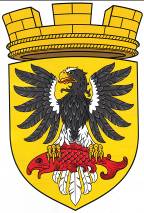 ЕЛИЗОВСКИЙ МУНИЦИПАЛЬНЫЙ РАЙОН«ЕЛИЗОВСКОЕ ГОРОДСКОЕ ПОСЕЛЕНИЕ»Муниципальный нормативный правовой актО внесении изменений в муниципальный нормативный правовой акт «Правила землепользования и застройки Елизовского городского поселения Елизовского района Камчатского края» от 12.09.2011 № 10-НПАПринят Решением Собрания депутатов Елизовского городского поселения  №_____ от __________________      Статья 1. Внести в муниципальный нормативный правовой акт «Правила землепользования и застройки Елизовского городского поселения Елизовского района Камчатского края» от 12.09.2011 № 10-НПА, принятые Решением собрания депутатов Елизовского городского поселения от 07.09.2011 года №126, следующие изменения:В Разделе II карта градостроительного зонирования:  установить территориальную зону застройки малоэтажными жилыми домами (Ж 2) по границам формируемого земельного участка, ориентировочной площадью 1200 кв.м., расположенного по                           ул. Завойко в г. Елизово, смежного с земельным участком с кадастровым номером 41:05:0101003:2681 (приложение 1);изменить часть территории общего пользования (улично-дорожная сеть), расположенную в границах формируемого земельного участка по ул. Южная в г. Елизово, смежного с земельным участком с кадастровым номером 41:05:0101007:553, на зону застройки индивидуальными жилыми домами (Ж 1) (приложение 2);установить территориальную зону застройки индивидуальными жилыми домами (Ж 1) по границам земельного участка с кадастровым номером 41:05:0101007:256, расположенного по ул. Магистральная в                    г. Елизово (приложение 3);установить территориальную зону застройки индивидуальными жилыми домами (Ж 1) по границам формируемого земельного участка, расположенного по ул. Томская, д. 39 в г. Елизово (приложение 4);установить территориальную зону объектов воздушного транспорта (ТИ 4) по границам земельных участков с кадастровыми номерами 41:05:0101006:310, 41:05:0101006:316 и 41:05:0101006:411, расположенных в районе аэропорта «Елизово» (приложение 5);В Разделе III градостроительные регламенты: дополнить градостроительный регламент зоны территории общего пользования (улично-дорожная сеть) основными видами разрешенного использования следующего содержания:Основные виды разрешенного использования земельных участков и ОКС:       Статья 2.        Настоящий муниципальный нормативный правовой акт вступает в силу после его официального опубликования (обнародования).Глава Елизовскогогородского поселения						           А.А. Шергальдин№ ___ - НПА от «___» _________ 20__ годаПриложение 1 к проекту муниципального нормативного правового акта «О внесении изменений в муниципальный нормативный правовой акт «Правила землепользования и застройки Елизовского городского поселенияЕлизовского района Камчатского края» от 12.09.2011 № 10-НПА»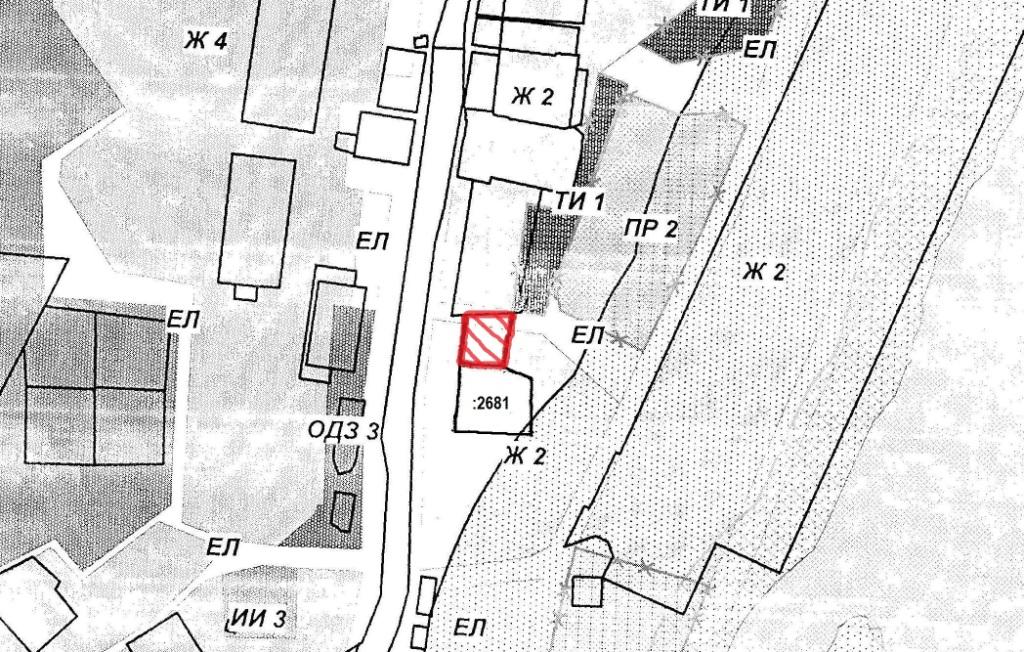      Приложение 2	 к проекту муниципального нормативного правового акта «О внесении изменений в муниципальный нормативный правовой акт «Правила землепользования и застройки Елизовского городского поселенияЕлизовского района Камчатского края» от 12.09.2011 № 10-НПА»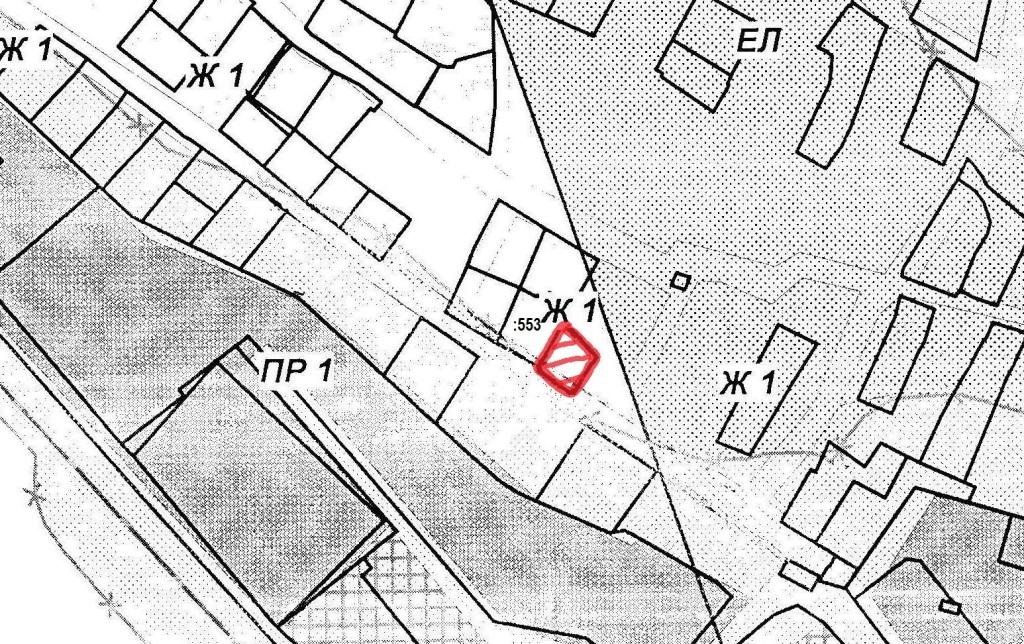 	Приложение 3 к проекту муниципального нормативного правового акта «О внесении изменений в муниципальный нормативный правовой акт «Правила землепользования и застройки Елизовского городского поселенияЕлизовского района Камчатского края» от 12.09.2011 № 10-НПА»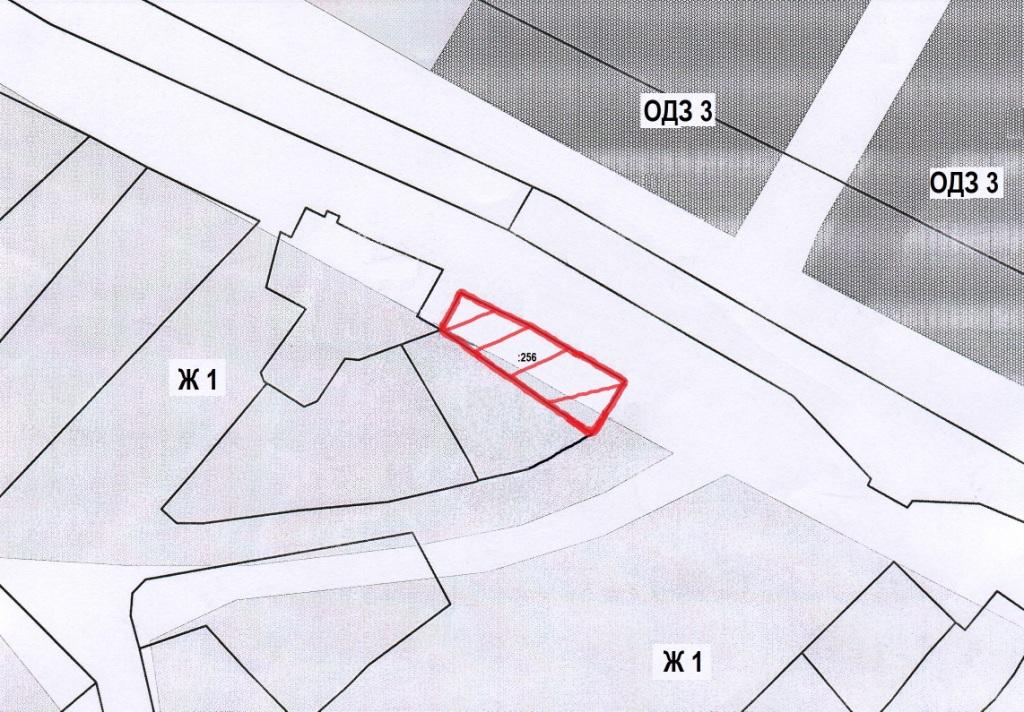 Приложение 4 к проекту муниципального нормативного правового акта «О внесении изменений в муниципальный нормативный правовой акт «Правила землепользования и застройки Елизовского городского поселенияЕлизовского района Камчатского края» от 12.09.2011 № 10-НПА»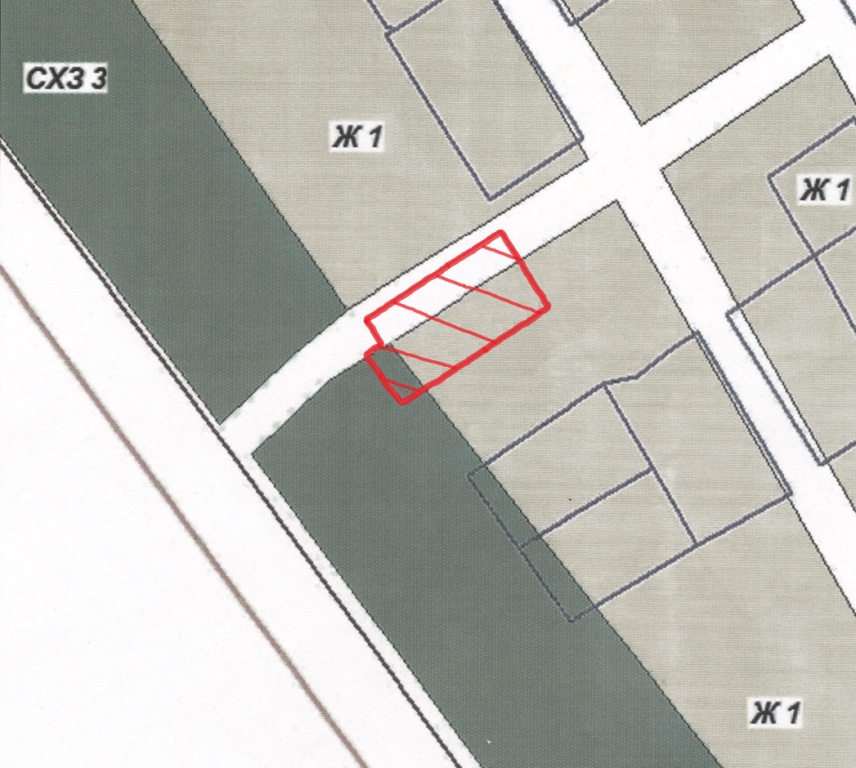 Приложение 5 к проекту муниципального нормативного правового акта «О внесении изменений в муниципальный нормативный правовой акт «Правила землепользования и застройки Елизовского городского поселенияЕлизовского района Камчатского края» от 12.09.2011 № 10-НПА»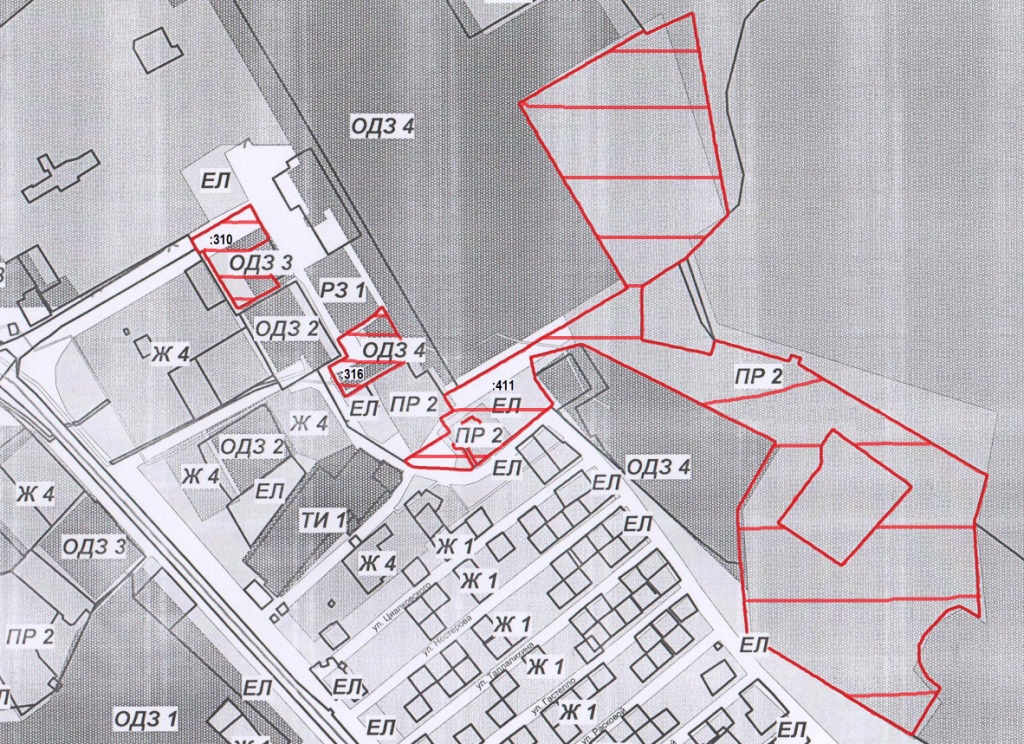 ВИДЫ РАЗРЕШЕННОГО ИСПОЛЬЗОВАНИЯ ЗЕМЕЛЬНЫХ УЧАСТКОВ И ОКСПРЕДЕЛЬНЫЕ РАЗМЕРЫ ЗЕМЕЛЬНЫХ УЧАСТКОВ И ПРЕДЕЛЬНЫЕ ПАРАМЕТРЫ РАЗРЕШЕННОГО СТРОИТЕЛЬСТВА, РЕКОНСТРУКЦИИ ОКСОГРАНИЧЕНИЯ ИСПОЛЬЗОВАНИЯ ЗЕМЕЛЬНЫХ УЧАСТКОВ И ОКСИнформационные знаки и стелы.Рекламные конструкции.